Муниципальное бюджетное дошкольное образовательное учреждение «Детский сад №15 «Родничок» города Белово»(МБДОУ детский сад № 15 города Белово)ПРИКАЗ           В целях осуществления качественного и систематического контроля за организацией питания детей, контроля качества доставляемых продуктов и соблюдения санитарно-гигиенических требований при приготовлении и раздаче пищи создать комиссию по контролю за организацией и качеством питания, бракеражу готовой продукции .ПРИКАЗЫВАЮ:Создать бракеражную комиссию в детском саду  в составе:Председатель комиссии – Попова Е.С., заведующийЧлены комиссии:    Ольшанова Е.С., старшая медсестра                                   Милькова М.А., председатель профкома;                                  Челпанова О.Н., воспитатель                                    Швагерус Ю.Г., старшей воспитатель                                   Нурлина В.В.,родитель;Работа бракеражной комиссии регламентируется положением о производственном контроле за организацией и качеством питания в муниципальном  бюджетном дошкольном образовательном учреждении, утвержденным заведующим ДОУ.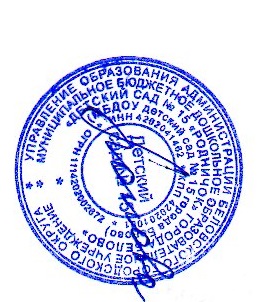 Заведующий                                                        Е.С.Попова11.01.202111.01.2021№№08«Об организации бракеражной комиссии»«Об организации бракеражной комиссии»«Об организации бракеражной комиссии»